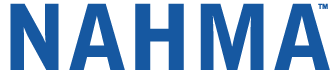 Continuing Education Self-Certification Form– Training Attended in 2022 To Return with 2023 Renewal FeeContinuing education is at the core of the NAHMA® certification programs. Constant changes in governmental rules and procedures necessitate a continuing effort by professional managers to remain current in all aspects of property or asset management.Course events eligible for continuing education credit may be selected from any NAHMA/AHMA subject topic based from your certification and it must possess a published agenda and/or a specific topic area of continuing education in your field. Workshops, seminars and technical sessions can be used for continuing education if the event meets the above criteria. All courses are credited at the rate of one education unit for each instructional hour.Please check the certification(s) in which you have completed the training from01/01/2022 to 12/31/2022 to receive Continuing Education Units (CEU).Blended Compliance Designation (BCD) - 6 UnitsCertified Professional of Occupancy (CPO) - 6 UnitsGreen Property Management Credential (CGPM) -4 UnitsNational Affordable Housing Professional (NAHP) - 10 UnitsNational Affordable Housing Executive (NAHP-e) -10 UnitsNational Accredited Housing Maintenance Technician (NAHMT) -4 UnitsNational Accredited Housing Maintenance Supervisor (NAHMS) -4 UnitsCertificate holders will be self-certifying each year and do not need to send in an attendance letter, certificate, event literature or certificate of their continuing education.Please complete the profile below and return with your 2023 annual renewal fee. NAHMA will hold a random audit of continuing education units three times a year to confirm that you have completed the units required for your certification(s) checked above.Name:			 Company:			 Address: 		City/State/Zip:	 Telephone: 	E-mail:  	S tatement of CompletionBy my signature below, I hereby affirm that I have completed the required continuing education between 1/1/22 and 12/31/22. I further pledge myself to abide by the Code of Ethics. I understand that this statement of completion is subject to audit, and I hereby authorize the NAHMA Certification Review Board, or its designees, to verify all information for accuracy.Signature	Date